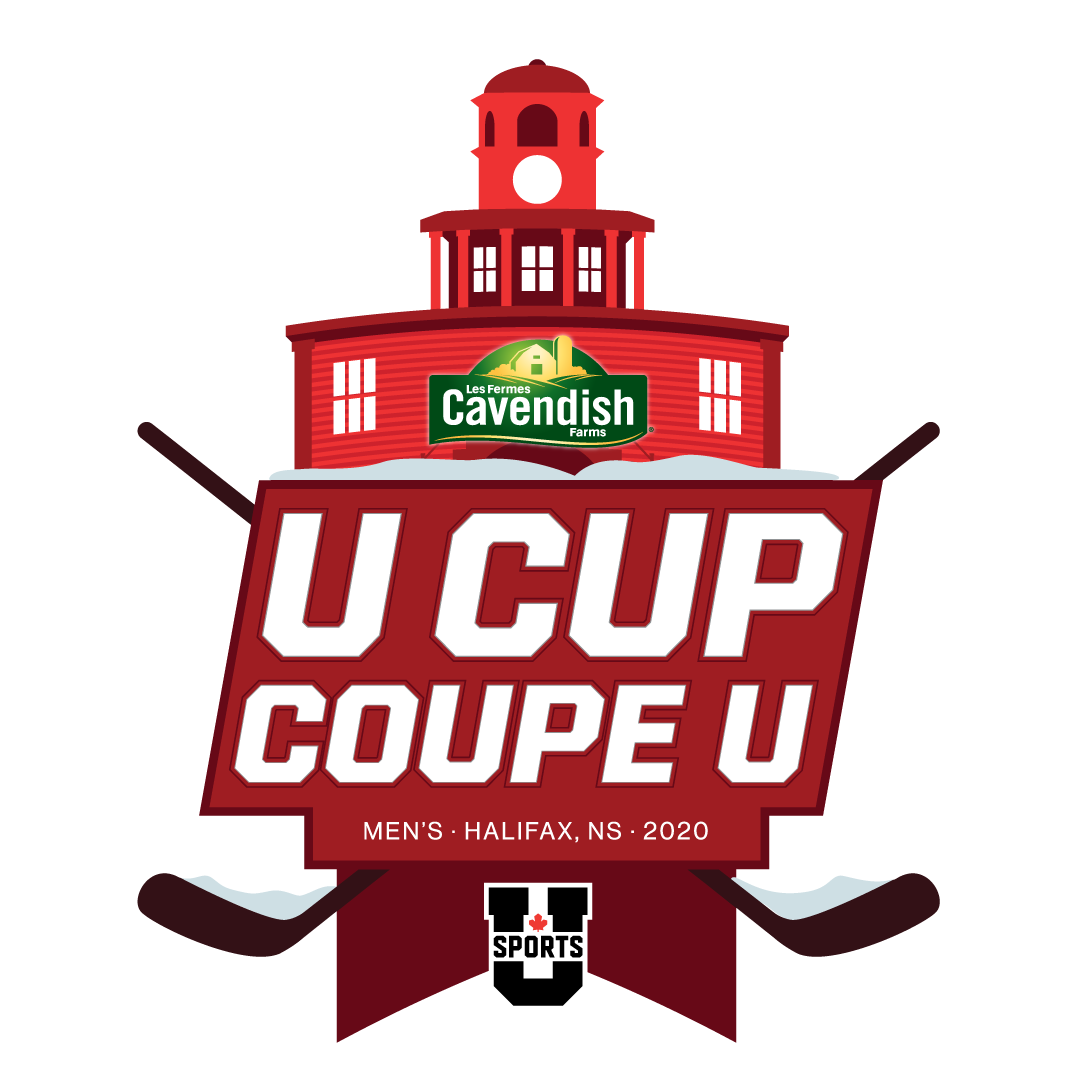 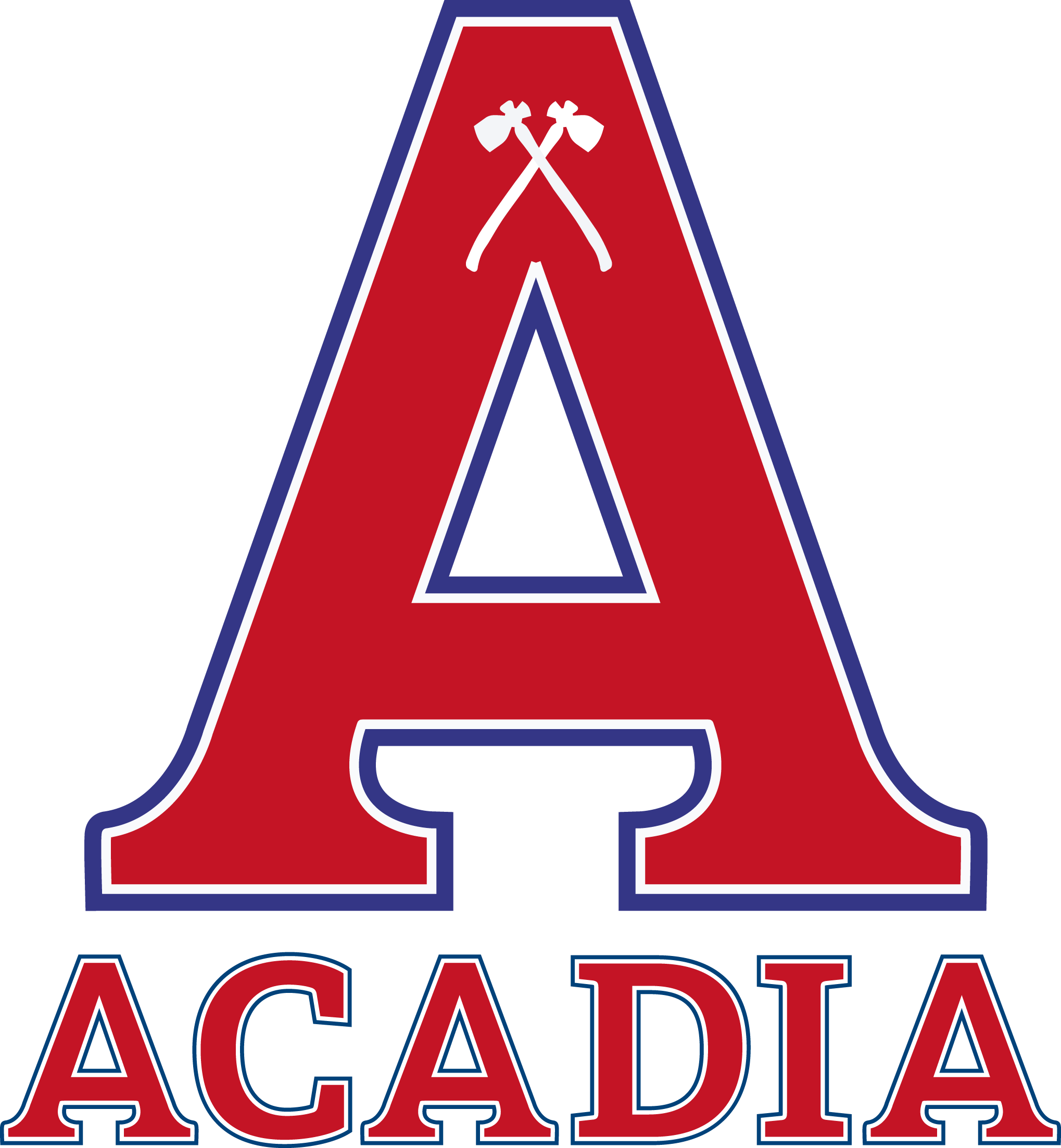 2020 U Sports University CupMEDIA ACCREDITATION FORMMarch 11 to 15, 2020Scotiabank Centre, Halifax, NSName_______________________________________________________Media Outlet_________________________________________________Outlet Twitter Handle__________________________________________Name of Director/Editor________________________________________Mailing Address_______________________________________________Phone (home)______________ Cell______________ Work____________Email_______________________________________________________Professional Twitter Handle_____________________________________Please check one of the following:
___ I will be covering the University Cup only if ___________ is playing.
___ I will be covering the University Cup regardless of the teams playing
The capacity in which I will be covering the University Cup Championship:
___ Newspaper Reporter   ____ Television Reporter  ____ Radio Reporter
___ Still Photographer        ____ Camera Person          ____ Internet
___ Other Print Reporter   ____ Sports Information Officer 
___ Web Broadcast     ____ Other (please specify)___________________
I intend to cover the following University Cup events as media:
___ Meet the Coaches Media Conference, Wed, March 11, 2020, 11:15am at the Scotiabank Centre, Sport Hall of Fame
___ U SPORTS All-Canadian Gala Awards Dinner, Wed, March 11, 2020. 6:30pm at Marriott Halifax Harbourfront Hotel
___ University Cup Tournament Play, March 12 to 15, 2020
Media Seating
___ I require a seat in the Press Box for all games
___ I do not require a seat in the Press Box for all games
Hotel Information:
Halifax Marriott Harbourfront Hotel;
1919 Upper Water Street, Halifax, NS, B3J 3J5
1-855-516-1093, 902-421-1700

Hotel Halifax
1990 Barrington Street, Halifax, NS, B3J 1P2
902-425-6700 or 1-888-236-2427Notes:
**Application does not guarantee accreditation; applicants will be notified about the status of application via email.
**Media accreditation applications are to be completed and returned no later than Monday March 9, 2020, by email to jjacobson@eastlink.ca. 

**A complete schedule of events (practices, games, etc) will be sent to you with your confirmation of your accreditation.

**Accreditation pickup is located in the Media Centre, Scotiabank Centre,
Wednesday March 11, 2020, 10:00am to 3:00pm 
Thursday March 11 to Sunday March 15, 2020, 9am to 3pm dailyCAMERA AND VIDEO OPERATORS PLEASE NOTE
No photographers/ENG operators/reporters will be allowed to shoot still or moving photos during the event without the proper pass. The undersigned agrees that all photographs taken/articles written during the festivities are exclusively for the editorial usage for the publications listed above.The undersigned further agrees that they will not be permitted to use strobe lighting during the events.ENG camera operators will be permitted to shoot live game footage during the event, and will be permitted to shoot pre and post game media conferences and other events associated with the games.The undersigned acknowledges that they have read the above terms and conditions for which the pass is issued and agrees to abide by them. Failure to do so may result in legal action and/or forfeiture of privileges granted by U SPORTS and the Host Committee by both the individual and the organization that they represent.X_______________________________________________
Signature of ApplicantX_______________________________________________________________
Signature of Editor/Sports Director